  Компания У-окна8(495)585-09-57 г.Москва ул.Бутлерова д.12  www.y-okna.ru Однокомнатная квартира в кирпичном доме23000 р. (в стоимоть входит установка,отлив 170 мм..подоконник 450 мм.)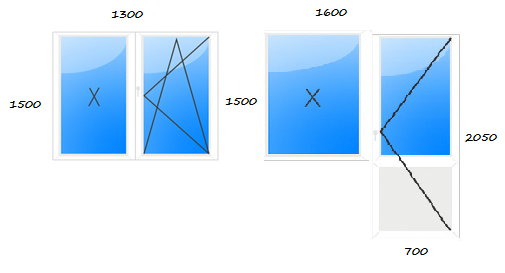 Двухкомнатная квартира в кирпичном доме30000 р. (в стоимоть входит установка,отлив 170 мм..подоконник 450 мм.)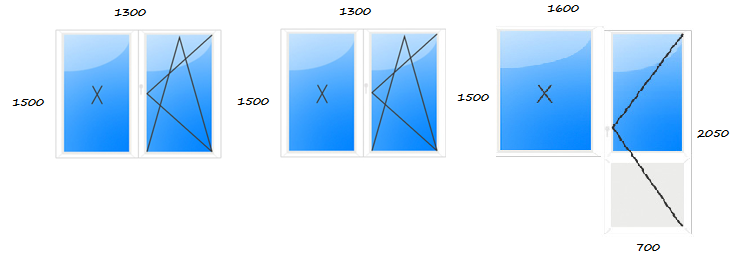 Трехкомнатная квартира в кирпичном доме40000 р. (в стоимоть входит установка,отлив 170 мм..подоконник 450 мм.)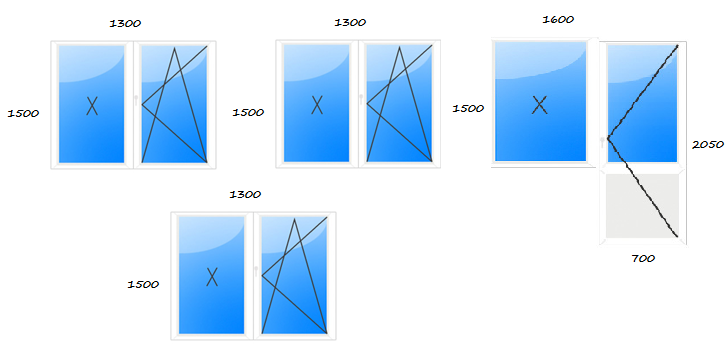 